Speedway Community Development CorporationMonthly Meeting Agenda – November 15, 2022  5:30pmVisionThe Speedway Community Development Corporation exists to make Speedway, Indiana a more desirable place to live, work, and visit. MissionThe Speedway Community Development Corporation aims to continue to make Speedway, Indiana a more desirable place to live, work and visit by enhancing the physical image of the town, supporting economic development efforts, and seeking opportunities to improve quality of life for the Speedway community.Call to OrderApprove MinutesClaims ApprovalFinancial Reports Old Business TreesTree Suppliers and InstallersDammanns (James Dammann 317-714-5294)VibrantSki Landscape CorporationQuote provided $410 each (2” caliper), price may changeOnly interested if plant material purchased thru SkiNo tree list providedLetter to HomeownersTree typesWhite Oak, Red Oak, Tulip Poplar, Red Bud, Sugar Maple, Red Maple, ServiceberryCentennial Planning CommitteeFirst Meeting DateFirst Meeting AgendaBoards and Committees Appreciation VideoCitizens AcademyOutline received, need to readjust for 2023 startStageScott Jasek contacted in JulyTitle lostCurrently stored at wastewater treatment plantNew BusinessFY2023 ObjectivesSteering Committee UpdateOpenMiscTown website states CDC has open position in 2023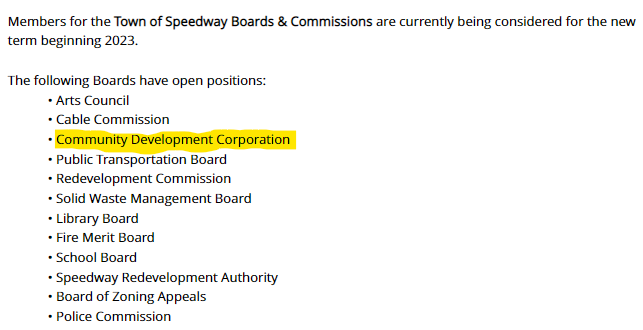 CDC Attendance:_____  John Reller (Treasurer)_____  Charlie Maier (President)_____  Austin Templin (Secretary)_____  Grant Kleinhenz (Town Manager)_____ Christine Meador (RDC Appointee)